THÔNG TIN TRỌNG TÀI VIÊNPHAN CHÍ HIẾUPHAN CHÍ HIẾU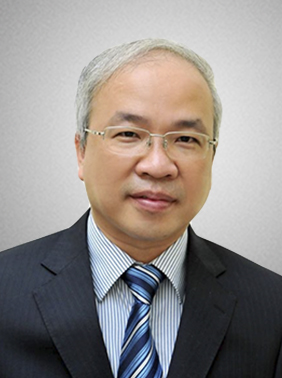 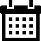 Năm sinh: 1969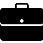 Nghề nghiệp: Thứ trưởng, Bộ Tư pháp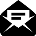 Email: phanchihieu1997@gmail.com  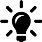 Lĩnh vực hoạt động: Sở hữu trí tuệ, Hợp đồng, Luật Doanh nghiệp, Giải quyết tranh chấp trong kinh doanh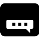 Ngôn ngữ: Tiếng Anh, tiếng NgaHọc vấnHọc vấnTiến sỹ Luật, Liên Bang NgaKinh nghiệmKinh nghiệm1996 – 1999Giảng viên, Phó trưởng Bộ môn Luật kinh tế (nay là Bộ môn Luật thương mại), Trường Đại học Luật Hà Nội1999 – 2006Giảng viên, Phó trưởng Khoa Đào tạo, Trưởng Khoa Đào tạo Thẩm phán, Học viện Tư pháp2006 – 01/2010Phó chánh Văn phòng, Trưởng ban Thư ký Lãnh đạo, Bộ Tư pháp02/2010 – 01/2012Giám đốc, Học viện Tư pháp01/2012 – 08/2015Hiệu trưởng, Trường Đại học Luật Hà Nội2014 – nayThứ trưởng, Bộ Tư phápChức vụChức vụTrọng tài viên, VIACBằng cấp/chứng chỉBằng cấp/chứng chỉ1992Cử nhân Luật, Trường đại học Tổng hợp Quốc gia Moskva2013Tiến sỹ Luật, Liên Bang Nga